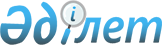 Об установлении публичного сервитутаПостановление акимата Аулиекольского района Костанайской области от 3 мая 2023 года № 146
      В соответствии с подпунктом 5-1) статьи 17, статьей 69 Земельного кодекса Республики Казахстан от 20 июня 2003 года, подпунктом 10) пункта 1 статьи 31 Закона Республики Казахстан от 23 января 2001 года "О местном государственном управлении и самоуправлении в Республике Казахстан", на основании протокола заседания Аулиекольской районной земельной комиссии по предоставлению земельных участков от 10 февраля 2023 года № 3 и землеустроительного проекта, акимат Аулиекольского района ПОСТАНОВЛЯЕТ:
      1. Установить государственному учреждению "Отдел архитектуры, градостроительства и строительства акимата Аулиекольского района" публичный сервитут на земельный участок, расположенный на территории Новонежинского сельского округа Аулиекольского района, Костанайской области, площадью 0,6108 гектара, в целях обслуживания водовода.
      2. Государственному учреждению "Отдел сельского хозяйства и земельных отношений акимата Аулиекольского района" в установленном законодательством Республики Казахстан порядке обеспечить:
      1) направление настоящего постановления на официальное опубликование в эталонном контрольном банке нормативных правовых актов Республики Казахстан.
      2) размещение настоящего постановления на интернет - ресурсе акимата Аулиекольского района после его официального опубликования.
      3. Контроль за исполнением настоящего постановления возложить на курирующего заместителя акима Аулиекольского района.
      4. Настоящее постановление вводится в действие по истечении десяти календарных дней после дня его первого официального опубликования.
					© 2012. РГП на ПХВ «Институт законодательства и правовой информации Республики Казахстан» Министерства юстиции Республики Казахстан
				
      Аким района 

Е. Теменов
